A nyílt napon részt vevő Master mind csapatunk tagjai , előadói és kiállítói 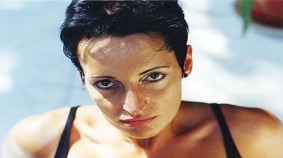 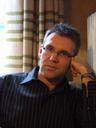 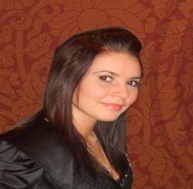 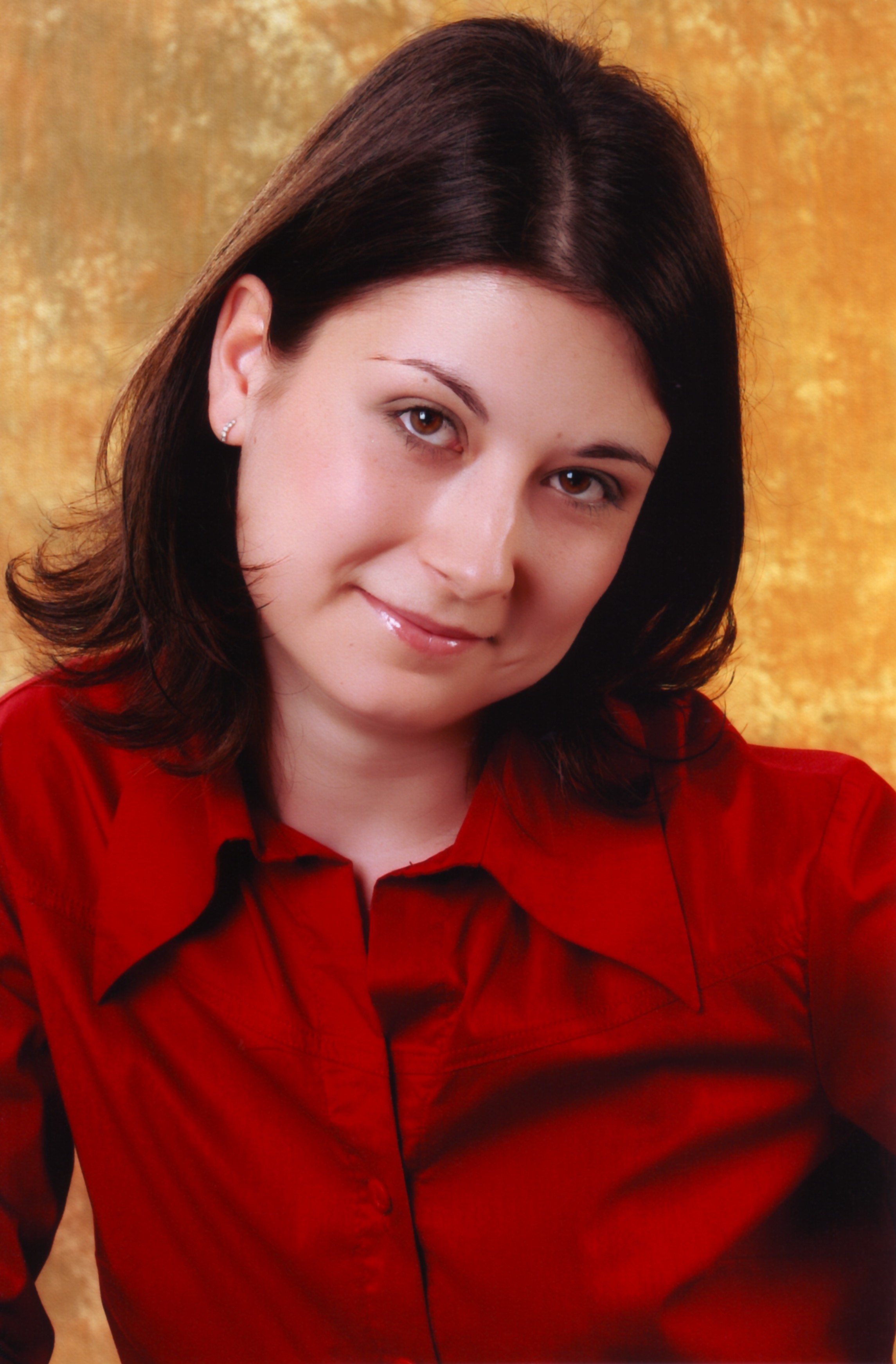 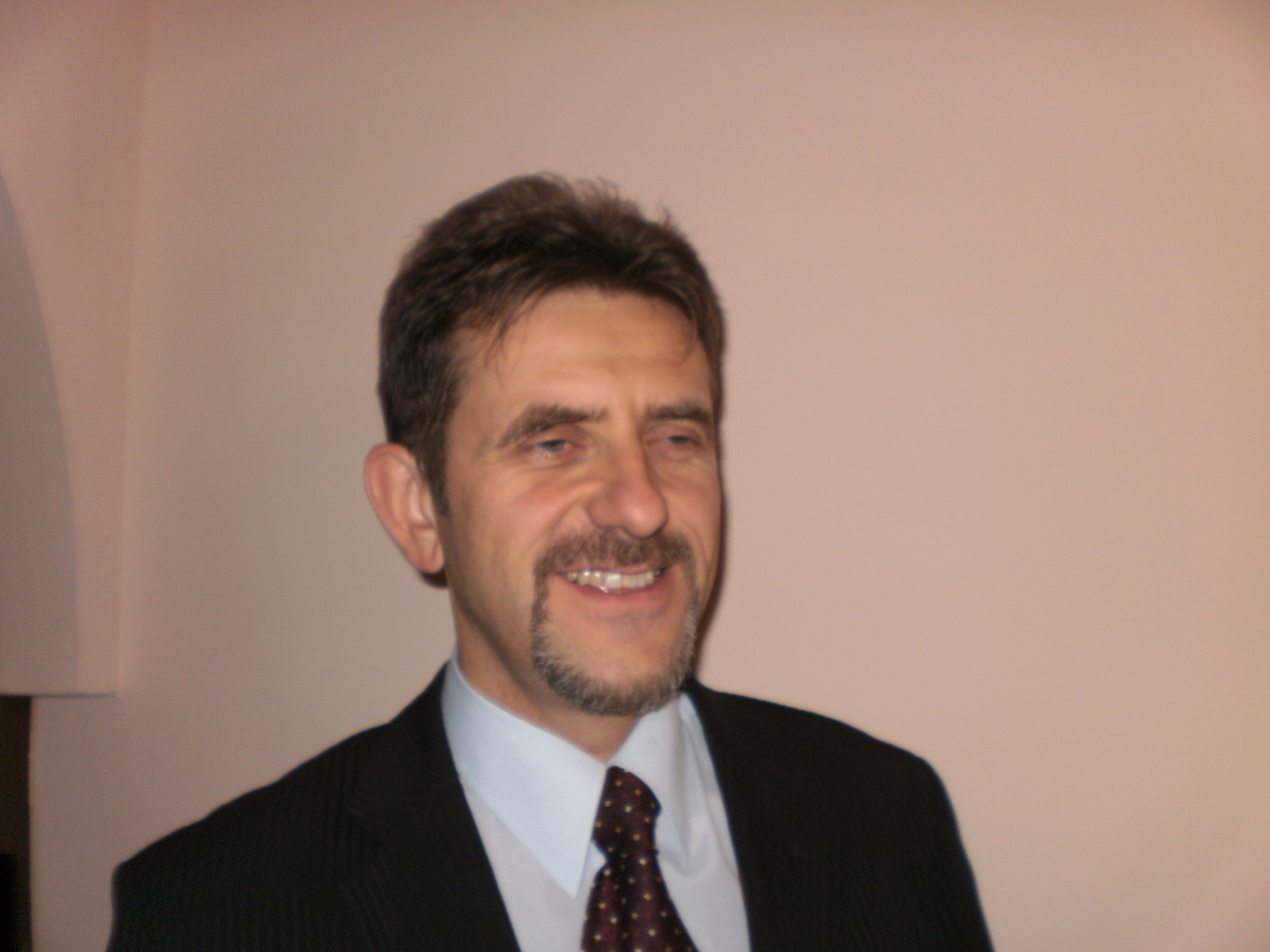 Tibai Eszter mesterkozmetikus, Biyovis szaktanácsadó Paks – előadás és vásárSudárné Versánszy Erzsébet mesterkozmetikus /Tolna  Tű nélküli mezoterápia az öregedés megállításában – előadás és kezelésekKiss László – NaturCenter Paks,  – biotermékek bemutatója és vásáraDobosi Pincészet – bioborok , levek – előadás és vásárPiszke Oko Kft – bio kenyér, péksütemény, gabona – előadás és vásárSebestyén Szivia Makrobiotikai Intézet, Budapest – előadás és főzőshowKiss Anita – Body-balls prominent trainer, aerobic edző – Budapest – csoportos torna Nemes Nikolett stilus designer – Anzse ruhaboltok tulajdonosaKovács János mester szakács – előadás -  Ehető virágokPálné Tamásné Márti – biorezonancia az állapotfelmérésben- egész napos állapotfelmérések és tanácsadásPaksi Chen stilusú Tai JiQuan sportegyesület – Tai Chi aaz egészségmegőrzésben  - bemutatóRésztvételi díj és feltételekA nyílt nap ára : 3500 FtAmi tartalmazza:Az egész napos előadásokat és mozgásprogramokat, egy 3500 Ft értékű hypoxitraining kezelést,  egy makrobiotikus ebéd kóstolót, egy ásványvizet és egy ajándék kupont!CSAK a regisztrációs díj befizetésével lehet  a programon helyet biztosítani  a jelentkezés sorrendjében !Befizetési határidő : 2010 szept. 30amennyiben hamarabb megtelnek az órák, mint a jelentkezési határidő, ebben az esetben nincs lehetőségünk több jegyet eladni!Befizetés helye ,jegyárusítás és a választott programokra feliratkozás:Santal Wellness Club Paks, Tolnai út 1206 20 51 22 681A programban helyszíni jelentkezés nincs, mert meghatározott számű ebédünk és helyünk áll rendelkezésre !!!!A programban mindenki saját felelősségére vesz részt. Amennyiben egészségügyi problémái vannak vagy a gyernmek fogyásprogramunk érdekli , abban az esetben bővebb felvilágosítás a következő számon :  06 20 51 22 681  - Szendrey Anna szakmai vezetőFigyelem !  Óriási vásár biotermékekből, bio táplálék kiegészítőkből, sport ruházatból viztisztitókból és hatalmas bérletakció csak ezen a napon a hypoxitrainer kezelésekból, a Santal zsírégető klub havi dijából , negyedéves éves mozgás bérletekből , személyi edzésekből !Vitaminpénztár kártyát elfogadunk !  Santal Wellness Clubwww.szendreyanna.huPaks, Tolnai út 12Nyílt mozgás és életmód nap a professzionális fogyásról Időpontja : 2010. október 2 szombatHogyan lehet biztosan minden korosztálynak  lefogyni ?Mozgásprogramok a Santal wellness klub ajánlásával, melyek tudományosan bizonyítottak a fogyásban - most budapesti vendég edzőkkel is !Előadások az egészséges ételek készítéséről és beszerzéséről a biztos fogyás étrendi pilléreiről2010 kozmetikai trendjei a fogyást kiegészítve – tű nélküli mezoterápia – hypoxitrainig, rádiófrekvenciás zsírleszívás Bemutatkozik 6 hetes Santal átváltoztatjuk  zsírégető klubbunk – méregtelenítés – testreszabott mozgás és étkezési kontroll biztos fogyással – október 15 től indulEgész napos stilus és smink tanácsadás fogynivágyóknak – Moletten is csinosan !Rövidesen házhoz szállitják Pakson is –makrobiotikus főzőshow és kostolóInvitálótreszabásaAmikor megismeri, hogy a dokumentumok későbbi használata mennyire leegyszerűsíthető a sablonok módosításával és újbóli mentésével, bizonyára át szeretné majd alakítani az összes meglévő sablonját. Ezt a prospektussablont a következőképpen alakíthatja egyedivé:A mintaszöveg helyére illessze be saját cége adatait.Az egészséges  fogyásrólSzépítész    Mozgás        Előadásszekció       szekció         szekció1. kezelő10.00 – 16.00 óráigEgyéni stilus elemzés és tanácsadásNemes NikolettBejelentkezés az időpontra  a regisztrációkor !/ingyenes /2.kezelő10.00 – 10 45 ig előadás Tű nélküli mezoterápia a bőrfeszesítésben – Sudárné Versánszy Erzsébet mesterkozmetikus 11.00 – 16 .00 ig bemutató kezelések Bejelentkezés a Regisztrációkor  /ingyenes /3.kezelőA vaskosabb comb és pocak végleges eltüntetése  hypoxitraininggel20 perces Hypoxitraining bemutató kezelések egész nap – bejelentkezésre - ingyenes4. es kezelőBiorezonanciás állapotfelmérés és tanácsadás 11.00 – 18.00 igBejelentkezés a regisztrációkor !9.15 – 10.15 Santal átváltoztatjuk zsírégető torna kezdőknekEgy óra ahol pulzus méréssel , változatos eszközhasz - nálattal, izület kimélően de mégis hatékonyan mozgatjuk át a testünket ! – minden korosztály nak ajánljuk !Szendrey Annamaximum 30 fő8.30 – 9.00Megnyitó  -A biztos fogyás programja Milyen mozgás , milyen étkezés szükséges ahhoz hogy biztos legyen az eredmény gyerekeknél,nőknél és férfiaknál egyaránt ! Bemutatkozik a Santal átváltoztatjuk zsírégető club !Egy program ami biztos eredmény már 20 éve ! 6 hét – 6 kiló1. kezelő10.00 – 16.00 óráigEgyéni stilus elemzés és tanácsadásNemes NikolettBejelentkezés az időpontra  a regisztrációkor !/ingyenes /2.kezelő10.00 – 10 45 ig előadás Tű nélküli mezoterápia a bőrfeszesítésben – Sudárné Versánszy Erzsébet mesterkozmetikus 11.00 – 16 .00 ig bemutató kezelések Bejelentkezés a Regisztrációkor  /ingyenes /3.kezelőA vaskosabb comb és pocak végleges eltüntetése  hypoxitraininggel20 perces Hypoxitraining bemutató kezelések egész nap – bejelentkezésre - ingyenes4. es kezelőBiorezonanciás állapotfelmérés és tanácsadás 11.00 – 18.00 igBejelentkezés a regisztrációkor !10.20 – 11.20Body-balls ComplexKiss Anita – Body- balls prominent trainerBudapestTRX – az új eszköz az alakformálásban és zsírégetésben Magyarországon Kezdési időpontok:30 perces kedvcsináló könnyített edzések10.00, 10.30 11.00  14.00  14.30 15.00Férfiakat és nőket is várunk!11.30 – 12.00BemutatóTai Chi az egészségmegőrzésbenPaksi Tai ji Quan sportegyesületIdősebbek alakformáló edzése – férfiaknak és hölgyeknek egyaránt !50 fölöttÓrakezdés13.00Tartja : Szendrey Anna szakmai vezetőAz órákra csak a regisztrációkor lehet jelentkezni !9.00 – 9.30 Átváltoztatjuk a ruhatárát !Nemes Nikolett divat designer, stilus elemző1. kezelő10.00 – 16.00 óráigEgyéni stilus elemzés és tanácsadásNemes NikolettBejelentkezés az időpontra  a regisztrációkor !/ingyenes /2.kezelő10.00 – 10 45 ig előadás Tű nélküli mezoterápia a bőrfeszesítésben – Sudárné Versánszy Erzsébet mesterkozmetikus 11.00 – 16 .00 ig bemutató kezelések Bejelentkezés a Regisztrációkor  /ingyenes /3.kezelőA vaskosabb comb és pocak végleges eltüntetése  hypoxitraininggel20 perces Hypoxitraining bemutató kezelések egész nap – bejelentkezésre - ingyenes4. es kezelőBiorezonanciás állapotfelmérés és tanácsadás 11.00 – 18.00 igBejelentkezés a regisztrációkor !10.20 – 11.20Body-balls ComplexKiss Anita – Body- balls prominent trainerBudapestTRX – az új eszköz az alakformálásban és zsírégetésben Magyarországon Kezdési időpontok:30 perces kedvcsináló könnyített edzések10.00, 10.30 11.00  14.00  14.30 15.00Férfiakat és nőket is várunk!11.30 – 12.00BemutatóTai Chi az egészségmegőrzésbenPaksi Tai ji Quan sportegyesületIdősebbek alakformáló edzése – férfiaknak és hölgyeknek egyaránt !50 fölöttÓrakezdés13.00Tartja : Szendrey Anna szakmai vezetőAz órákra csak a regisztrációkor lehet jelentkezni !9.45 – 10.15Átváltoztatjuk étkezését !Géringer Noémi Santal team Dietetikus1. kezelő10.00 – 16.00 óráigEgyéni stilus elemzés és tanácsadásNemes NikolettBejelentkezés az időpontra  a regisztrációkor !/ingyenes /2.kezelő10.00 – 10 45 ig előadás Tű nélküli mezoterápia a bőrfeszesítésben – Sudárné Versánszy Erzsébet mesterkozmetikus 11.00 – 16 .00 ig bemutató kezelések Bejelentkezés a Regisztrációkor  /ingyenes /3.kezelőA vaskosabb comb és pocak végleges eltüntetése  hypoxitraininggel20 perces Hypoxitraining bemutató kezelések egész nap – bejelentkezésre - ingyenes4. es kezelőBiorezonanciás állapotfelmérés és tanácsadás 11.00 – 18.00 igBejelentkezés a regisztrációkor !10.20 – 11.20Body-balls ComplexKiss Anita – Body- balls prominent trainerBudapestTRX – az új eszköz az alakformálásban és zsírégetésben Magyarországon Kezdési időpontok:30 perces kedvcsináló könnyített edzések10.00, 10.30 11.00  14.00  14.30 15.00Férfiakat és nőket is várunk!11.30 – 12.00BemutatóTai Chi az egészségmegőrzésbenPaksi Tai ji Quan sportegyesületIdősebbek alakformáló edzése – férfiaknak és hölgyeknek egyaránt !50 fölöttÓrakezdés13.00Tartja : Szendrey Anna szakmai vezetőAz órákra csak a regisztrációkor lehet jelentkezni !10.45 – 11.30Átváltoztatjuk folyadék fogyasztását! A lúgos víz szerepe az a szépészetben, az egészségmegőrzésben és a fogyásban !Mérgező vízből éltető víz !Tibai EszterBiyovis szaktanácsadó, mesterkozmetikus11.00 – 12.30Egy kicsit másképpen – Együk magunkat csinosra a makrobiotika segítségével ! Sebestyén Szilvia főzőshowja és ételkóstolója12.30 – 13.00Piszke péksütemények a fogyásban13.00 – 13.40    Ehető virágok a gasztonomiában  indul a Santal wellness táplálkozás tanfolyamunkKovács János mesterszakács13.30 – 14.00Borkultura és biolevek az egészségbenBio borászat – Dobosi pincészet10.20 – 11.20Body-balls ComplexKiss Anita – Body- balls prominent trainerBudapestTRX – az új eszköz az alakformálásban és zsírégetésben Magyarországon Kezdési időpontok:30 perces kedvcsináló könnyített edzések10.00, 10.30 11.00  14.00  14.30 15.00Férfiakat és nőket is várunk!11.30 – 12.00BemutatóTai Chi az egészségmegőrzésbenPaksi Tai ji Quan sportegyesületIdősebbek alakformáló edzése – férfiaknak és hölgyeknek egyaránt !50 fölöttÓrakezdés13.00Tartja : Szendrey Anna szakmai vezetőAz órákra csak a regisztrációkor lehet jelentkezni !10.45 – 11.30Átváltoztatjuk folyadék fogyasztását! A lúgos víz szerepe az a szépészetben, az egészségmegőrzésben és a fogyásban !Mérgező vízből éltető víz !Tibai EszterBiyovis szaktanácsadó, mesterkozmetikus11.00 – 12.30Egy kicsit másképpen – Együk magunkat csinosra a makrobiotika segítségével ! Sebestyén Szilvia főzőshowja és ételkóstolója12.30 – 13.00Piszke péksütemények a fogyásban13.00 – 13.40    Ehető virágok a gasztonomiában  indul a Santal wellness táplálkozás tanfolyamunkKovács János mesterszakács13.30 – 14.00Borkultura és biolevek az egészségbenBio borászat – Dobosi pincészet10.20 – 11.20Body-balls ComplexKiss Anita – Body- balls prominent trainerBudapestTRX – az új eszköz az alakformálásban és zsírégetésben Magyarországon Kezdési időpontok:30 perces kedvcsináló könnyített edzések10.00, 10.30 11.00  14.00  14.30 15.00Férfiakat és nőket is várunk!11.30 – 12.00BemutatóTai Chi az egészségmegőrzésbenPaksi Tai ji Quan sportegyesületIdősebbek alakformáló edzése – férfiaknak és hölgyeknek egyaránt !50 fölöttÓrakezdés13.00Tartja : Szendrey Anna szakmai vezetőAz órákra csak a regisztrációkor lehet jelentkezni !10.45 – 11.30Átváltoztatjuk folyadék fogyasztását! A lúgos víz szerepe az a szépészetben, az egészségmegőrzésben és a fogyásban !Mérgező vízből éltető víz !Tibai EszterBiyovis szaktanácsadó, mesterkozmetikus11.00 – 12.30Egy kicsit másképpen – Együk magunkat csinosra a makrobiotika segítségével ! Sebestyén Szilvia főzőshowja és ételkóstolója12.30 – 13.00Piszke péksütemények a fogyásban13.00 – 13.40    Ehető virágok a gasztonomiában  indul a Santal wellness táplálkozás tanfolyamunkKovács János mesterszakács13.30 – 14.00Borkultura és biolevek az egészségbenBio borászat – Dobosi pincészet10.20 – 11.20Body-balls ComplexKiss Anita – Body- balls prominent trainerBudapestTRX – az új eszköz az alakformálásban és zsírégetésben Magyarországon Kezdési időpontok:30 perces kedvcsináló könnyített edzések10.00, 10.30 11.00  14.00  14.30 15.00Férfiakat és nőket is várunk!11.30 – 12.00BemutatóTai Chi az egészségmegőrzésbenPaksi Tai ji Quan sportegyesületIdősebbek alakformáló edzése – férfiaknak és hölgyeknek egyaránt !50 fölöttÓrakezdés13.00Tartja : Szendrey Anna szakmai vezetőAz órákra csak a regisztrációkor lehet jelentkezni !10.45 – 11.30Átváltoztatjuk folyadék fogyasztását! A lúgos víz szerepe az a szépészetben, az egészségmegőrzésben és a fogyásban !Mérgező vízből éltető víz !Tibai EszterBiyovis szaktanácsadó, mesterkozmetikus11.00 – 12.30Egy kicsit másképpen – Együk magunkat csinosra a makrobiotika segítségével ! Sebestyén Szilvia főzőshowja és ételkóstolója12.30 – 13.00Piszke péksütemények a fogyásban13.00 – 13.40    Ehető virágok a gasztonomiában  indul a Santal wellness táplálkozás tanfolyamunkKovács János mesterszakács13.30 – 14.00Borkultura és biolevek az egészségbenBio borászat – Dobosi pincészet10.20 – 11.20Body-balls ComplexKiss Anita – Body- balls prominent trainerBudapestTRX – az új eszköz az alakformálásban és zsírégetésben Magyarországon Kezdési időpontok:30 perces kedvcsináló könnyített edzések10.00, 10.30 11.00  14.00  14.30 15.00Férfiakat és nőket is várunk!11.30 – 12.00BemutatóTai Chi az egészségmegőrzésbenPaksi Tai ji Quan sportegyesületIdősebbek alakformáló edzése – férfiaknak és hölgyeknek egyaránt !50 fölöttÓrakezdés13.00Tartja : Szendrey Anna szakmai vezetőAz órákra csak a regisztrációkor lehet jelentkezni !10.45 – 11.30Átváltoztatjuk folyadék fogyasztását! A lúgos víz szerepe az a szépészetben, az egészségmegőrzésben és a fogyásban !Mérgező vízből éltető víz !Tibai EszterBiyovis szaktanácsadó, mesterkozmetikus11.00 – 12.30Egy kicsit másképpen – Együk magunkat csinosra a makrobiotika segítségével ! Sebestyén Szilvia főzőshowja és ételkóstolója12.30 – 13.00Piszke péksütemények a fogyásban13.00 – 13.40    Ehető virágok a gasztonomiában  indul a Santal wellness táplálkozás tanfolyamunkKovács János mesterszakács13.30 – 14.00Borkultura és biolevek az egészségbenBio borászat – Dobosi pincészet